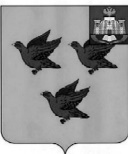 РОССИЙСКАЯ ФЕДЕРАЦИЯОРЛОВСКАЯ ОБЛАСТЬАДМИНИСТРАЦИЯ ГОРОДА ЛИВНЫП О С Т А Н О В Л Е Н И Е        31 марта 2022 г.                                                                                       № 32                 г. ЛивныОб утверждении административного регламентапредоставления услуги «Выдачазаключения о возможности быть опекуном (попечителем), приемным родителем»В соответствии с Семейным кодексом Российской Федерации, Федеральным законом от 27 июля 2012 года № 210-ФЗ «Об организации предоставления государственных и муниципальных услуг», Законом Орловской области от 6 декабря 2007 года № 732-ОЗ «О наделении органов местного самоуправления отдельными государственными полномочиями Орловской области в сфере опеки и попечительства», постановлением администрации города Ливны от 15 февраля 2012 года № 55 «О разработке и утверждении административных регламентов предоставления муниципальных услуг администрацией г. Ливны Орловской области», администрация города  Ливны п о с т а н о в л я е т:	1. Утвердить административный регламент предоставления услуги «Выдача заключения о возможности быть опекуном (попечителем), приемным родителем».	2. Опубликовать настоящее постановление в газете «Ливенский вестник» и разместить на официальном сайте администрации. 	3. Контроль за исполнением настоящего постановления возложить на заместителя главы администрации по социальным вопросам.Глава города                                                                                      С.А. Трубицин